TIMELISTE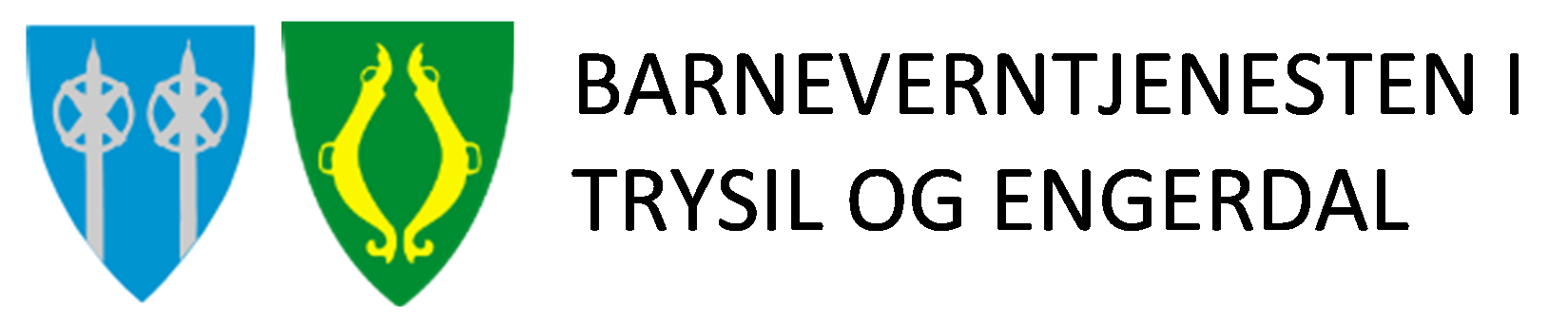 Navn oppdragstakerNavn oppdragstakerNavn oppdragstakerNavn oppdragstakerMånedMånedÅrAdresseAdresseAdresseAdresseE-postadresseE-postadresseTelefonNavn på barnetNavn på barnetNavn på barnetNavn på barnetNavn på barnetNavn på barnetNavn på barnet Støttekontakt Tilsynsfører Besøkshjem Annet: Annet:DatoAntallAntallUtgiftsdekning mot kvitt. (beløp)Km egen bilPassasjertilleggFormål/reiserute (til-fra)Andre kommentarerDatoTimerDøgnUtgiftsdekning mot kvitt. (beløp)Km egen bilPassasjertilleggFormål/reiserute (til-fra)Andre kommentarerSUM:Evt. kommentar/tilleggsinformasjondenAttestert denGodkjent denunderskrift oppdragstakerunderskrift oppdragstakerunderskrift oppdragstakerunderskrift oppdragstakerunderskrift oppdragstakerunderskrift foresattunderskrift foresattunderskrift foresattunderskrift saksbehandlerunderskrift saksbehandlerunderskrift saksbehandler